ПРАВИТЕЛЬСТВО БЕЛГОРОДСКОЙ ОБЛАСТИПОСТАНОВЛЕНИЕот 28 марта 2022 г. N 178-ппО МЕРАХ ПОДДЕРЖКИ В СФЕРЕ ИМУЩЕСТВЕННЫХ И ЗЕМЕЛЬНЫХОТНОШЕНИЙ НА ТЕРРИТОРИИ БЕЛГОРОДСКОЙ ОБЛАСТИВ соответствии с Федеральным законом от 14 марта 2022 года N 58-ФЗ "О внесении изменений в отдельные законодательные акты Российской Федерации", Указом Президента Российской Федерации от 16 марта 2022 года N 121 "О мерах по обеспечению социально-экономической стабильности и защиты населения в Российской Федерации", законом Белгородской области от 31 декабря 2003 года N 111 "Об особенностях оборота земель сельскохозяйственного назначения в Белгородской области", в целях обеспечения социально-экономической стабильности на территории Белгородской области, в том числе в связи с введением в отношении Российской Федерации, ее граждан либо юридических лиц политических, экономических, иных санкций, а также для оказания дополнительной поддержки субъектам предпринимательской деятельности, социально ориентированным некоммерческим организациям и жителям Белгородской области Правительство Белгородской области постановляет:(преамбула в ред. постановления Правительства Белгородской области от 03.04.2023 N 165-пп)1. Предоставить субъектам малого и среднего предпринимательства, социально ориентированным некоммерческим организациям, гражданам Российской Федерации следующие меры поддержки:- не осуществлять в период с 1 января 2022 года по 31 декабря 2023 года увеличение арендной платы по договорам аренды имущества (включая земельные участки), находящегося в государственной собственности Белгородской области, а также земельных участков, государственная собственность на которые не разграничена, путем индексации, применения новой кадастровой стоимости или приведения в соответствие с рыночной величиной арендной платы;(в ред. Постановления Правительства Белгородской области от 06.02.2023 N 58-пп)- освободить в период с 1 апреля 2022 года по 31 декабря 2023 года арендаторов зданий, помещений, сооружений, объектов движимого имущества, находящихся в государственной собственности Белгородской области, от уплаты арендных платежей, подлежащих перечислению в областной бюджет, в том числе по договорам аренды, заключенным после 1 апреля 2022 года;(в ред. Постановления Правительства Белгородской области от 06.02.2023 N 58-пп)- установить льготную арендную плату в размере 1 (один) рубль на срок 1 год по договорам аренды земельных участков, находящихся в государственной собственности Белгородской области и государственная собственность на которые не разграничена, заключенным не ранее 1 января 2022 года, для размещения объектов социально-культурного и коммунально-бытового назначения, реализации инвестиционных проектов в соответствии с подпунктом 3 пункта 2 статьи 39.6 Земельного кодекса Российской Федерации и законом Белгородской области от 3 апреля 2015 года N 345 "Об установлении критериев, которым должны соответствовать объекты социально-культурного и коммунально-бытового назначения, инвестиционные проекты, для размещения (реализации) которых земельные участки предоставляются в аренду без проведения торгов".2. Предоставить арендаторам земельных участков, находящихся в государственной собственности Белгородской области и государственная собственность на которые не разграничена, невозможность использования в соответствии с видом разрешенного использования которых связана с проведением специальной военной операции на территории Украины, Донецкой Народной Республики, Луганской Народной Республики, Запорожской и Херсонской областей и подтверждена органом местного самоуправления (далее - невозможность использования), освобождение от арендной платы на период невозможности использования земельного участка.(в ред. Постановления Правительства Белгородской области от 07.08.2023 N 435-пп)Информация о причинах и периоде невозможности использования, а также о площади земельных участков, использование которых в соответствии с видом разрешенного использования невозможно, предоставляется органом местного самоуправления муниципального района и (или) городского округа Белгородской области, в границах которого расположены указанные земельные участки, в министерство имущественных и земельных отношений Белгородской области.Рассмотрение вопроса об освобождении от арендной платы осуществляется на основании заявления арендатора земельного участка, поданного в министерство имущественных и земельных отношений Белгородской области, содержащего указание на причины невозможности использования, по договорам аренды, срок действия которых на дату обращения не истек (далее - договор аренды).Заявление об освобождении от арендной платы рассматривается министерством имущественных и земельных отношений Белгородской области в течение 30 (тридцати) календарных дней со дня регистрации заявления.Решение об освобождении от арендной платы оформляется дополнительным соглашением к договору аренды.Дополнительное соглашение к договору аренды, предусматривающее освобождение от арендной платы, должно содержать условие о досрочном прекращении действия с момента устранения обстоятельств, послуживших основанием для освобождения от арендной платы.(п. 2 введен Постановлением Правительства Белгородской области от 03.04.2023 N 165-пп)3. Рекомендовать органам местного самоуправления муниципальных районов, городских округов Белгородской области установить меры поддержки в отношении арендаторов муниципального имущества, включая земельные участки, с учетом возможностей местных бюджетов и структуры муниципального арендного фонда.4. Контроль за исполнением постановления возложить на заместителя Губернатора Белгородской области - министра имущественных и земельных отношений Белгородской области Зайнуллина Р.Ш.(п. 4 в ред. Постановления Правительства Белгородской области от 07.08.2023 N 435-пп)5. Настоящее постановление вступает в силу со дня его официального опубликования.Губернатор Белгородской областиВ.В.ГЛАДКОВСписок изменяющих документов(в ред. постановлений Правительства Белгородской областиот 06.02.2023 N 58-пп, от 03.04.2023 N 165-пп, от 07.08.2023 N 435-пп)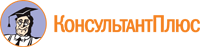 